Załącznik nr 11SZCZEGÓŁOWY OPIS PRZEDMIOTU ZAMÓWIENIALp.OpisRysunekIlość1.Zestaw 3 regałów dwustronnych w jednym szereguMateriał: płyta meblowa dwustronnie laminowana o grubości min. 18 mm -  wykończenie listwą pcv 2 mm; kolor – faktura drewna, jasny (bielony) – do ustalenia z zamawiającym.Wymiary 1 regału do zestawu: szerokość x głębokość -  1000 x 600 mm; wysokość 2000 mm ( w tym cokół – 120 mm);5 półek o grubości min. 18 mmm – 6 przestrzeni na książki;6 przegród na każdej z 6 powierzchni na książki o wymiarach : wysokość - 150 mm i grubość – min. 18 mm mocowania do półki min. w 4 miejscach.Doposażenie regałów:1 półka w zestawie na odkładanie książek o wymiarach szerokość x głębokość – 600 x 250 mm z mechanizmem umożliwiającym złożenie półki (jak na rysunku) montowana na wysokości 900 mm, liczonej od powierzchni dolnej regału.Łączenie zestawu: Łączenie poszczególnych regałów w zestawie umożliwiające późniejsze ich rozłączenie.Wyrób musi spełniać wymagania zawarte w normie: PN-EN 16121:2013zestawienie regałów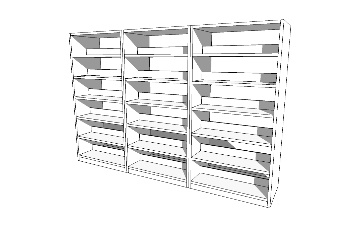 półka na odkładane książki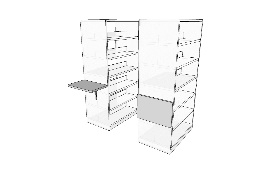 992.Zestaw 2 regałów dwustronnych w jednym szereguMateriał: płyta meblowa dwustronnie laminowana o grubości min. 18 mm -   wykończenie listwą pcv 2 mm; kolor – faktura drewna, jasny (efekt bielony) - do ustalenia z zamawiającym.Wymiary 1 regału do zestawu: szerokość x głębokość -  1000 x 600 mm; wysokość 2000 mm ( w tym cokół – 120 mm);5 półek o grubości min. 18 mmm – 6 przestrzeni na książki;6 przegród na każdej z 6 powierzchni na książki o wymiarach : wysokość - 150 mm i grubość – min. 18 mm mocowania do półki min. w 4 miejscach.Doposażenie regałów:1 półka w zestawie na odkładanie książek o wymiarach szerokość x głębokość – 600 x 250 mm z mechanizmem umożliwiającym złożenie półki (jak na rysunku) montowana na wysokości 900 mm, liczonej od powierzchni dolnej regału.Łączenie zestawu: Łączenie poszczególnych regałów w zestawie umożliwiające późniejsze ich rozłączenie.Wyrób musi spełniać wymagania zawarte w normie: PN-EN 16121:2013zestawienie regałów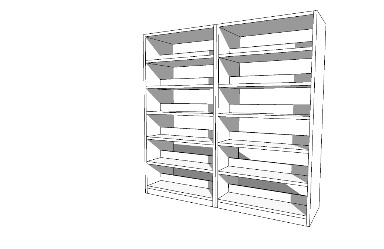 półka na odkładane książki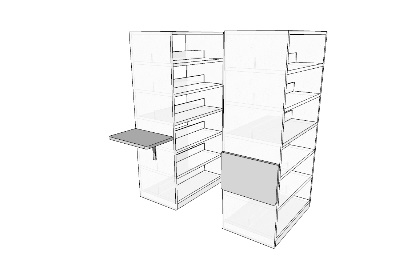 283.Zestaw 3 regałów dwustronnych w jednym szereguMateriał: płyta meblowa dwustronnie laminowana o grubości min. 18 mm -  wykończenie listwą pcv 2 mm; kolor – faktura drewna, jasny (efekt bielony) – do ustalenia z zamawiającym.Wymiary 1 regału do zestawu: szerokość x głębokość -  1000 x 600 mm; wysokość 1320 mm ( w tym cokół – 120 mm);3 półki o grubości min. 18 mmm – 4 przestrzenie na książki;4 przegrody na każdej z 4 powierzchni na książki o wymiarach : wysokość - 150 mm i grubość – min. 18 mm mocowania do półki min. w 4 miejscach.Łączenie zestawu: Łączenie poszczególnych regałów w zestawie umożliwiające późniejsze ich rozłączenie.Wyrób musi spełniać wymagania zawarte w normie: PN-EN 16121:2013zestawienie regałów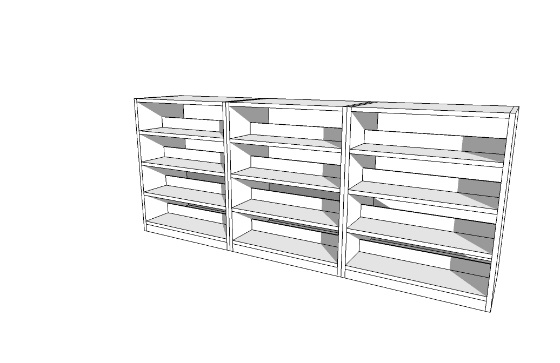 144.Zestaw 2 regałów w jednym szereguMateriał: płyta meblowa dwustronnie laminowana o grubości min. 18 mm -  wykończenie listwą pcv 2 mm; kolor – faktura drewna, jasny (efekt bielony) – do ustalenia z zamawiającym.Wymiary 1 regału do zestawu: szerokość x głębokość -  1000 x 600 mm; wysokość 1320 mm ( w tym cokół – 120 mm);3 półki o grubości min. 18 mmm – 4 przestrzenie na książki;4 przegrody na każdej z 4 powierzchni na książki o wymiarach : wysokość - 150 mm i grubość – min. 18 mm mocowania do półki min. w 4 miejscach.Łączenie zestawu: Łączenie poszczególnych regałów w zestawie umożliwiające późniejsze ich rozłączenie.Wyrób musi spełniać wymagania zawarte w normie: PN-EN 16121:2013zestawienie regałów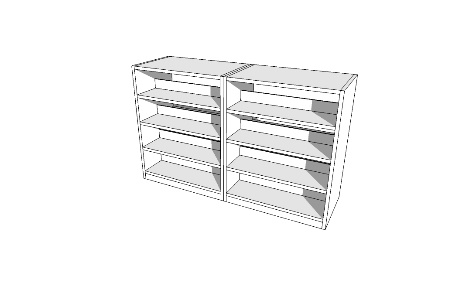 45.Regał jednostronny Materiał: płyta meblowa dwustronnie laminowana o grubości min. 18 mm -  wykończenie listwą pcv 2 mm; kolor – faktura drewna, jasny (efekt bielony) – do ustalenia z zamawiającym.Wymiary: szerokość x głębokość -  1000 x 300 mm; wysokość 2000 mm ( w tym cokół – 120 mm);5 półek o grubości min. 18 mmm – 6 przestrzeni na książki;Tył pełny z płyty.Wyrób musi spełniać wymagania zawarte w normie: PN-EN 16121:2013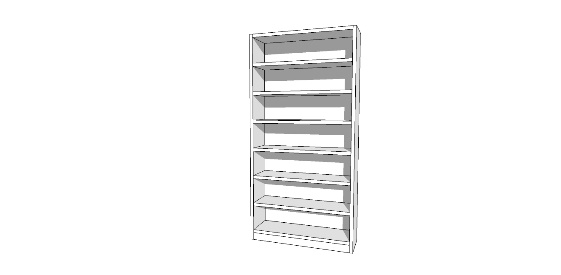 146.Regał jednostronny na audiobookiMateriał: płyta meblowa dwustronnie laminowana o  grubości min. 18 mm wykończenie listwą pcv 2 mm; kolor – faktura drewna, jasny (efekt bielony) – do ustalenia z zamawiającym;pleksi o przekroju min. 3 mm (kolor do ustalenia z zamawiającym).Wymiary: szerokość x głębokość -  1000 x 300 mm; wysokość 2000 mm ( w tym cokół – 120 mm);2 szuflady o wymiarach 960 x 200 mm (każda zamykana na zamek);4 przestrzenie z szufladami - z rantem i bokami o wysokości 15 cm na płyty CD podzielone każda na 6 przestrzeni pleksami – jak na rysunku (wyposażone w system mechanizmu blokującego).Tył pełny z płyty.Wyrób musi spełniać wymagania zawarte w normie: PN-EN 16121:2013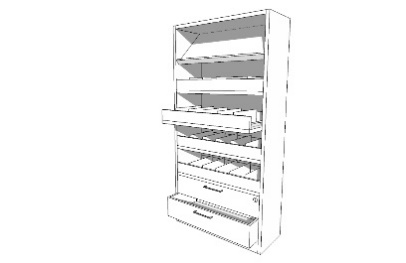 67.Regał jednostronny oszklony – 7 przestrzeniMateriał: płyta meblowa dwustronnie laminowana o grubości min. 18 mm -  wykończenie listwą pcv 2 mm; kolor – faktura drewna, jasny (efekt bielony) - do ustalenia z zamawiającym;szyba bezpieczna przyciemniana o przekroju – 6 mm (kolor - do ustalenia z zamawiającym).Wymiary: szerokość x głębokość -  1000 x 300 mm; wysokość 2000 mm ( w tym cokół – 120 mm);6 półek o grubości min. 18 mmm – 7 przestrzeni na książki (wymiary wynikowe);4 szyby montowane na dwóch poziomach : I poziom 4 półki razem i II poziom 3 półki razem. Każdy poziom szyb zamykany zamkiem.Tył pełny z płyty.Wyrób musi spełniać wymagania zawarte w normie: PN-EN 16121:2013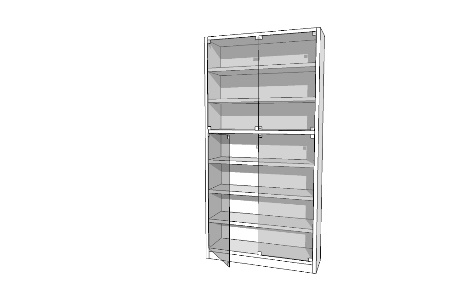 38.Regał jednostronny oszklony 8 przestrzeniMateriał: płyta meblowa dwustronnie laminowana o grubości min. 18 mm -  wykończenie listwą pcv 2 mm; kolor – faktura drewna, jasny (efekt bielony) – do ustalenia z zamawiającym;szyba bezpieczna przyciemniana – o przekroju 6 mm (kolor - do ustalenia z zamawiającym).Wymiary: szerokość x głębokość -  1000 x 300 mm; wysokość 2250 mm ( w tym cokół – 120 mm);7 półek o grubości min. 18 mmm – 8 przestrzeni na książki (wymiary wynikowe);4 szyby montowane na dwóch poziomach : I poziom 4 półki razem i II poziom 4 półki razem. Każdy poziom szyb zamykany zamkiem.Tył pełny z płyty.Wyrób musi spełniać wymagania zawarte w normie: PN-EN 16121:2013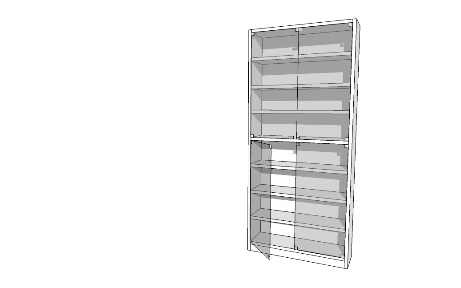 69.Regał jednostronny oszklony na czasopismaMateriał: płyta meblowa dwustronnie laminowana o grubości min. 18 mm -  wykończenie listwą pcv 2 mm; kolor – faktura drewna, jasny (efekt bielony) – do ustalenia z zamawiającym;szyba bezpieczna przyciemniana – o przekroju 6 mm (kolor - do ustalenia z zamawiającym).Wymiary 1 regału do zestawu: szerokość x głębokość -  1000 x 600 mm; wysokość 2250 mm ( w tym cokół – 120 mm);7 półek o grubości min. 18 mmm – 8 przestrzeni na czasopisma (wymiary wynikowe);4 szyby montowane na dwóch poziomach : I poziom 4 półki razem i II poziom 4 półki razem. Każdy poziom szyb zamykany zamkiem.Tył pełny z płyty.Wyrób musi spełniać wymagania zawarte w normie: PN-EN 16121:2013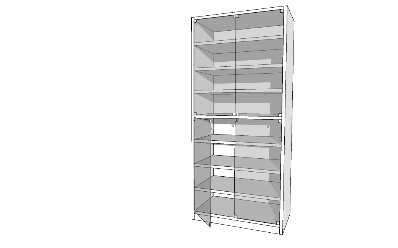 110.Regał jednostronny na czasopisma Materiał: płyta meblowa dwustronnie laminowana o grubości min. 18 mm -  wykończenie listwą pcv 2 mm; kolor – faktura drewna, jasny (efekt bielony) – do ustalenia z zamawiającym.Wymiary: szerokość x głębokość -  1000 x 350 mm; wysokość 2000 mm ( w tym cokół – 120 mm);15 skrzyń z półką uchylną z zawiasami montowanymi w części górnej każdej ze skrzyń wyposażonych w elastyczny pas do przytrzymywania wyłożonej prasy z systemem otwierania z mechanizmem blokującym.Wyrób musi spełniać wymagania zawarte w normie: PN-EN 16121:2013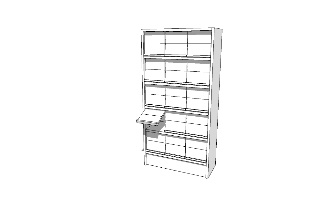 711.Regał na plakatyMateriał: płyta meblowa dwustronnie laminowana o grubości min. 18 mm -  wykończenie listwą pcv 2 mm; kolor – faktura drewna, jasny (efekt bielony) – do ustalenia z zamawiającym.Wymiary:szerokość x głębokość -  1200 x 850 mm; wysokość 920 mm ( w tym cokół – 120 mm);4 szuflady z wyciętym uchwytem u mechanizmem blokującym całkowite wysunięcie szuflady;1 zamek umożliwiający zamykający dostęp do wszystkich szuflad.Wyrób musi spełniać wymagania zawarte w normie: PN-EN 16121:2013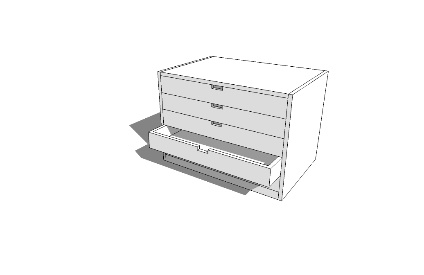 412.Regał jednostronny do prezentacji książek dziecięcych z szufladąMateriał: płyta meblowa dwustronnie laminowana o grubości min. 18 mm -  wykończenie listwą pcv 2 mm; kolor – faktura drewna, jasny (bielony);pleksi o grubości min. 3 mm; kolor – do ustalenia z zamawiającymWymiary: szerokość x głębokość – 800 x 450 mm;  wysokość 800 mm ( w tym cokół – 120 mm);górna skrzynia na książki o głębokości 150 mm podzielona płytą 18 mm na pół. W powstałych dwóch skrzyniach zamocowane równolegle do siebie 2 przedzielacze pleksi (jak na rysunku);półka na nadformaty zamontowana na wysokości 200 mm od dolnej powierzchni regału – przestrzeń półki podzielona wynikowo na 4 pionowe części na książki nadformatowe.skrzynia – wysokość 200 mm na kółkach umożliwiających jej przesuwanie po podłożu, zamykana na zamek.Wyrób musi spełniać wymagania zawarte w normie: PN-EN 16121:2013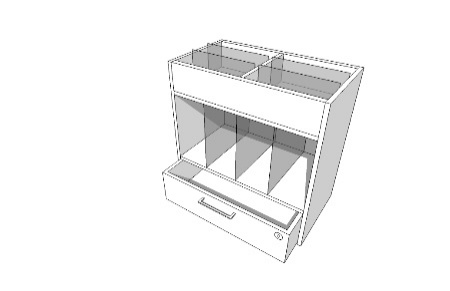 1413.Regał jednostronny do prezentacji książek dziecięcych z miejscem na koszeMateriał: płyta meblowa dwustronnie laminowana o grubości min. 18 mm -  wykończenie listwą pcv 2 mm; kolor – faktura drewna, jasny (efekt bielony);pleksi o grubości – min. 3 mm; kolor – do ustalenia z zamawiającym.Wymiary całego regału: szerokość x głębokość – 800 x 450 mm;  wysokość 800 mm ( w tym cokół – 120 mm);górna skrzynia na książki o głębokości 150 mm podzielona płytą 18 mm na pół. W powstałych dwóch skrzyniach zamocowane równolegle do siebie 2 przedzielacze pleksi (jak na rysunku);półka na małe formaty książek zamontowana na wysokości 340 mm od dolnej powierzchni regału – przestrzeń podzielona wynikowo na 8 pionowych przestrzeni na książki.Wyrób musi spełniać wymagania zawarte w normie: PN-EN 16121:2013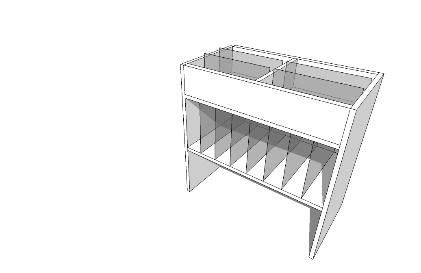 814.Regał na płyty winyloweMateriał: płyta meblowa dwustronnie laminowana o grubości min. 18 mm -  wykończenie listwą pcv 2 mm; kolor – faktura drewna, jasny (efekt bielony) - do ustalenia z zamawiającym;pleksi o grubości dostosowanej do pozostałych ścian regału (do ustalenia z zamawiającym); kolor – do ustalenia z zamawiającym.Wymiary: szerokość x głębokość -  700 x 700 mm;wysokość 820 mm ( w tym cokół – 120 mm);podział skrzyń na płyty winylowe na dwóch poziomach wynikowy wg rysunkuWyrób musi spełniać wymagania zawarte w normie: PN-EN 16121:2013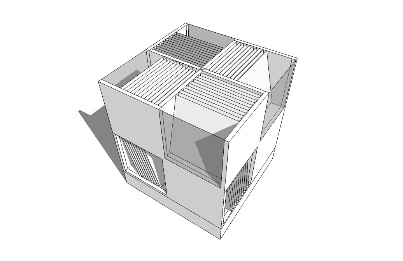 115.Regał na płyty winylowe z miejscem na gramofon i głośnikiMateriał: płyta meblowa dwustronnie laminowana o grubości min. 18 mm -  wykończenie listwą pcv 2 mm; kolor – faktura drewna, jasny (efekt bielony) – do ustalenia z zamawiającym;pleksi o grubości dostosowanej do pozostałych ścian regału (do ustalenia z zamawiającym); kolor – do ustalenia z zamawiającym.Wymiary: szerokość x głębokość -  700 x 700 mm; wysokość 820 mm ( w tym cokół – 120 mm);podział skrzyń na płyty winylowe i głośniki na dwóch poziomach wynikowy wg rysunku, jakość głośników do zabudowy do ustalenia z zamawiającym.Wyrób musi spełniać wymagania zawarte w normie: PN-EN 16121:2013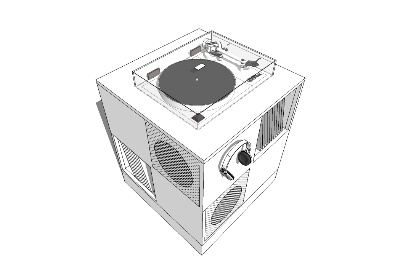 1